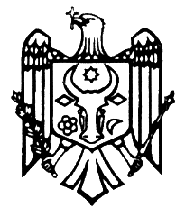 GUVERNUL REPUBLICII MOLDOVAH O T Ă R Î R Enr. _____ din _____________________ 2015pentru aprobarea Reglementării tehnice privind siguranţa jucăriilorÎn temeiul prevederilor art. 18 şi poziţiei 3 din Anexa nr. 3 la Legea nr. 235 din 1 decembrie 2011 privind activităţile de acreditare şi de evaluare a conformităţii (Monitorul Oficial al Republicii Moldova, 2012, nr. 46-47, art. 136),Guvernul HOTĂRĂŞTE:Se aprobă reglementarea tehnică privind siguranţa jucăriilor, conform Anexei.Prezenta hotărîre intră în vigoare la 24 luni de la data publicării în Monitorul Oficial al Republicii Moldova cu excepţia:punctelor 51, 83, 86, 116, 119-120, 138-139, care vor intra în vigoare la data semnării Acordului privind evaluarea conformităţii şi acceptarea produselor industriale (în continuare - Acordul AECA) între Republica Moldova şi Uniunea Europeană.punctelor 2, partea II şi pct. 2-5, partea III din Anexa nr. 2 la Reglementarea tehnică privind siguranţa jucăriilor, care vor intra în vigoare odată cu intrarea în vigoare a legislaţiei naţionale privind clasificarea, etichetarea şi ambalarea substanţelor şi amestecurilor.punctului 10, partea III din Anexa nr. 2 la Reglementarea tehnică privind siguranţa jucăriilor, care va intra în vigoare odată cu intrarea în vigoare a legislaţiei naţionale cu privire la produsele cosmetice.3. Pînă la semnarea Acordului AECA:   1) se admite punerea la dispoziție pe piață a jucăriilor cu marca de conformitate SM (în continuare - marca SM), aplicată conform prevederilor prevăzute în Legea nr. 235 din 01 decembrie 2011 privind activitățile de acreditare și de evaluare a conformității;   2) producătorul sau reprezentantul autorizat al acestuia, persoana juridică cu sediul în Republica Moldova, aplică marca SM în situaţia în care evaluarea conformităţii jucăriilor, destinate pieţei naţionale, se realizează de către organismele de evaluare a conformității recunoscute de către Ministerul Economiei, prin utilizarea procedurilor prevăzute la Capitolul XVI. Se interzice, în condiţiile prevăzute de prezenta hotărâre, aplicarea pe aceeaşi jucărie a mărcii SM şi a marcajului CE;   3) Ministerul Economiei recunoaşte organismele care efectuează evaluarea conformităţii jucăriilor, destinate pieţei naţionale, conform procedurilor prevăzute la Capitolul XVI;   4) cerinţele cu privire la organismele de evaluare a conformităţii notificate se aplică și organismelor de evaluare a conformităţii recunoscute. La desfășurarea procedurilor de evaluare a conformității organismele de evaluare a conformităţii recunoscute care realizează evaluarea conformităţii jucăriilor vor întocmi certificate de examinare de tip;   5) procedura de notificare este similară procedurii de recunoaştere;   6) lista cuprinzînd organismele recunoscute, sarcinile specifice pentru care acestea au fost recunoscute şi numerele lor de identificare se aprobă şi se actualizează prin ordin al Ministrului Economiei, care se publică în Monitorul Oficial;   7) prevederile prezentei hotărâri referitoare la marcajul CE se aplică şi mărcii SM.4. Obligațiile producătorului, a reprezentantului său autorizat, a importatorului sau a distribuitorului, persoane juridice cu sediul în Republica Moldova, privind jucăriile puse la dispoziție pe piață cu marca SM sunt similare cu cele prevăzute de prezenta hotărâre pentru jucăriile cu marcajul CE. 5. La data intrării în vigoare a Reglementării tehnice privind siguranţa jucăriilor se abrogă Hotărîrea Guvernului nr. 83 din 31.01.2008 cu privire la aprobarea Reglementării tehnice “Jucării. Cerinţe de securitate“.6. Controlul asupra executării prezentei hotărîri se pune în sarcina Ministerului Economiei şi Ministerului Sănătăţii.Prim-ministru                                                                             Valeriu STRELEŢContrasemnează:Viceprim-ministruMinistrul economiei                                                                   Stephane Cristophe BRIDEMinistrul sănătăţii                                                                     Ruxanda GLAVANAnexa    la Hotărîrea Guvernului     nr. ____ din ________ 2015Reglementarea tehnică privind siguranţa jucăriilorPrezenta reglementare tehnică creează cadrul necesar aplicării Directivei 2009/48/CE a Parlamentului European şi a Consiliului din 18 iunie 2009 privind siguranţa jucăriilor, publicată în Jurnalul Oficial al Uniunii Europene L 170 din 30 iunie 2009.I. Domeniul de aplicare1. Reglementarea tehnică privind siguranţa jucăriilor (în continuare – Reglementare tehnică) stabileşte condiţii privind siguranța jucăriilor.2. Prezenta reglementare tehnică se aplică produselor concepute sau destinate, în mod exclusiv sau neexclusiv, utilizării pentru joacă de către copiii cu o vârstă mai mică de 14 ani (în continuare - jucării). 3. Produsele enumerate în Anexa nr. 1 la prezenta reglementare tehnică, nu sunt considerate jucării în sensul prezentei reglementări tehnice. 4. Prezenta reglementare tehnică nu se aplică următoarelor jucării: 1) echipament pentru terenurile de joacă destinate uzului public; 2) mașini automate de divertisment, care funcționează cu sau fără monede, destinate uzului public; 3) vehicule de jucărie echipate cu motor cu ardere internă; 4) jucării cu motor cu aburi; 5) praștii și catapulte. II. Noţiuni5. În sensul prezentei Reglementări tehnice, se utilizează noţiunile definite în Legea nr. 235 din 1 decembrie 2011 privind activităţile de acreditare şi de evaluare a conformităţii, precum şi noţiunile de mai jos cu următoarele semnificaţii:agent economic – producătorul, reprezentantul autorizat, importatorul şi distribuitorul;destinat uzului de către…- un părinte sau tutore poate considera în mod rezonabil, în virtutea funcțiilor, dimensiunilor și caracteristicilor unei anumite jucării că aceasta este destinată uzului copiilor din categoria de vârstă indicată;jucărie acvatică – jucărie destinată utilizării în apă de adîncime mică, capabilă să ducă sau să susţină copilul în apă; jucărie de activitate – jucărie destinată uzului casnic a cărei structură de sprijin rămîne fixă pe parcursul activităţii şi care este destinată efectuării următoarelor activităţi de către un copil: escaladare, sărire, legănare, alunecare, balansare, învîrtire, mers tîrîş sau de-a buşilea sau orice combinaţie a acestora; jucărie funcțională - jucărie care are același rol și este utilizată în același mod ca un produs, aparat sau instalație destinate uzului de către adulți și care poate fi un model redus la scară al unui astfel de produs, aparat sau instalație;joc de masă olfactiv – jucărie al cărei scop este să asiste un copil să identifice diferite mirosuri sau arome; joc gustativ – jucărie al cărei scop este să permită copiilor să prepare dulciuri sau să realizeze reţete culinare, care implică utilizarea unor ingrediente alimentare precum dulciuri, lichide, pudre şi arome; jucărie chimică – jucărie destinată manevrării directe a substanţelor şi amestecurilor chimice, care este utilizată într-un mod adecvat vîrstei sub supravegherea unui adult; legislaţie europeană de armonizare – orice legislaţie europeană prin care se armonizează condiţiile de comercializare a produselor;marcaj CE – marcaj prin care producătorul indică faptul că jucăria respectă cerinţele aplicabile stabilite în reglementările tehnice care prevăd aplicarea sa pe jucărie;pericol - sursă potențială de vătămare;produs funcţional – produs care are acelaşi rol şi este utilizat în același mod ca un produs, aparat sau instalație destinate uzului de către adulți și care poate fi un model redus la scară al unui astfel de produs, aparat sau instalație;rechemare – orice măsură luată cu scopul de a returna o jucărie, care a fost pusă deja la dispoziţia utilizatorului final; retragere – orice măsură luată cu scopul de a împiedica punerea la dispoziţie pe piaţă a unei jucării în lanţul de distribuţie; risc - probabilitatea ocurenței unui pericol de vătămare și gradul de severitate a vătămării;standard armonizat - standard european, elaborat pe baza unui mandat al Comisiei Europene şi adoptat de către o organizaţie europeană de standardizare, care conferă prezumţia de conformitate cu cerinţele esenţiale dintr-o reglementare tehnică aplicabilă, acoperită de un astfel de standard;supraveghere a pieţei – activităţile desfăşurate şi măsurile luate de autorităţile de supraveghere a pieţei pentru a se asigura că jucăriile sunt conforme cerinţelor aplicabile sau că nu pun în pericol sănătatea, siguranţa sau alte aspecte referitoare la protecţia intereselor publice;trusă cosmetică - jucărie al cărei scop este să ajute copilul să învețe să realizeze produse precum parfumuri, săpunuri, creme, șampoane, spume de baie, luciu de buze (glossuri), rujuri, alte produse de machiat, pastă de dinți și balsamuri;vătămare - rănire fizică sau orice alt efect nefast pentru sănătate, inclusiv efectele pe termen lung asupra sănătății;viteza proiectată – viteză de funcţionare normală, determinată prin proiectarea jucăriei.III. Obligațiile producătorilor6. La introducerea pe piaţă a jucăriilor, producătorii se asigură că acestea au fost proiectate şi fabricate în conformitate cu cerinţele esenţiale de siguranţă prevăzute capitolul IX şi în Anexa nr.2 la prezenta Reglementare tehnică. 7. Producătorii întocmesc documentaţia tehnică, solicitată în conformitate cu capitolul XVIII şi efectuează sau au efectuat procedura aplicabilă de evaluare a conformităţii prevăzută în capitolul XVI.În cazul în care s-a demonstrat conformitatea unei jucării cu cerinţele aplicabile prin procedura menţionată, producătorii întocmesc o declaraţie de conformitate şi aplică marcajul CE. 8. Producătorii păstrează documentaţia tehnică şi declaraţia de conformitate pentru o perioadă de 10 ani după ce jucăria a fost introdusă pe piaţă. 9. Producătorii asigură existenţa unor proceduri care să garanteze conformitatea continuă a producţiei de serie. Modificările în proiectarea sau caracteristicile jucăriei şi modificările standardelor armonizate la care se face trimitere pentru declararea conformităţii unei jucării, se iau în considerare în mod corespunzător.Ori de câte ori acest lucru este justificat de riscurile prezentate de o jucărie, producătorii, pentru a proteja sănătatea și siguranța consumatorilor, efectuează încercări prin eșantionarea jucăriilor comercializate, investigând și, dacă este cazul, păstrând un registru de reclamații, de jucării neconforme și rechemări de jucării și informează distribuitorii privind orice astfel de monitorizare. 10. Producătorii asigură faptul că pe jucăriile lor sunt indicate tipul, lotul sau numărul de serie sau al modelului sau altui element de identificare. În cazul în care mărimea sau natura jucăriei nu permite acest lucru, producătorii se asigură ca informaţia solicitată să fie prevăzută pe ambalaj sau într-un document care însoţeşte jucăria. 11. Producătorii indică pe jucărie numele lor, denumirea comercială sau marca lor înregistrată, precum şi adresa la care pot fi contactaţi. Dacă acest lucru nu este posibil, producătorii indică aceste informaţii pe ambalaj sau într-un document care însoţeşte jucăria. Adresa trebuie să indice un singur punct de contact pentru producător. 12. Producătorii se asigură că jucăria să fie însoţită de instrucţiuni şi informaţii de siguranţă traduse în limba de stat pentru a fi uşor de înţeles de către consumatori. 13. Producătorii care consideră sau au motive să creadă că o jucărie pe care au introdus-o pe piaţă nu respectă legislaţia în vigoare, iau imediat măsurile corective necesare pentru ca jucăria să se conformeze respectivei legislaţii ori ca aceasta să fie retrasă sau rechemată, după caz. În cazul în care jucăria prezintă un risc, producătorii informează imediat Agenţia pentru Protecţia Consumatorilor, indicînd detaliile, în special cu privire la neconformitate şi la orice măsură corectivă luată. 14. Producătorii, în cazul pericolelor estimate sau presupunerilor cu referire la neconformităţile jucăriilor, la cererea Agenţiei pentru Protecţia Consumatorilor, furnizează acesteia toate informaţiile şi documentaţia necesară, traduse în limba de stat, pentru a demonstra conformitatea jucăriei.Producătorii cooperează cu Agenţia pentru Protecţia Consumatorilor, la cererea acesteia, cu privire la orice acţiune întreprinsă pentru eliminarea riscurilor prezentate de jucăriile introduse pe piaţă. IV. Obligațiile reprezentanților autorizați15. Un producător poate numi un reprezentant autorizat printr-un mandat scris. 16. Obligaţiile producătorului stabilite în pct. 6 şi întocmirea documentaţiei tehnice nu sînt incluse în mandatul reprezentantului autorizat. 17. Reprezentantul autorizat îndeplineşte sarcinile prevăzute în mandatul primit de la producător. Mandatul permite reprezentantului autorizat să îndeplinească cel puţin următoarele: 1) să menţină declaraţia de conformitate şi documentaţia tehnică la dispoziţia Agenţiei pentru Protecţia Consumatorilor, pentru o perioadă de 10 ani după ce jucăria a fost introdusă pe piaţă; 2) în cazul pericolelor estimate sau presupunerilor cu referire la neconformităţile jucăriilor la cererea Agenţiei pentru Protecţia Consumatorilor, să furnizeze acesteia toate informaţiile şi documentaţia necesară pentru a demonstra conformitatea unei jucării; 3) să coopereze cu Agenţia pentru Protecţia Consumatorilor, la cererea acestora, cu privire la orice acţiune întreprinsă pentru eliminarea riscurilor prezentate de jucăriile pentru care deţin un mandat. V. Obligațiile importatorilor18. Importatorii introduc pe piaţă numai jucării conforme cu cerinţele reglementării tehnice respective. 19. Înainte de introducerea unei jucării pe piaţă, importatorii se asigură că procedura corespunzătoare de evaluare a conformităţii a fost îndeplinită de către producător. 20. Importatorii se asigură că producătorul a întocmit documentaţia tehnică, că jucăria poartă marcajul de conformitate cerut, este însoţită de documentele prevăzute şi că producătorul a respectat cerinţele prevăzute în pct. 10 şi 11.21. Atunci cînd un importator consideră sau are motive să creadă că o jucărie nu respectă cerinţele esenţiale de siguranţă prevăzute în capitolul IX şi în Anexa nr. 2 la prezenta Reglementare tehnică, acesta nu introduce jucăria pe piaţă pînă cînd aceasta nu respectă cerinţele în cauză. În cazul în care jucăria prezintă un risc, importatorul informează producătorul şi Agenţia pentru Protecţia Consumatorilor. 22. Importatorii indică pe jucărie numele lor, denumirea sau marca lor înregistrată, adresa la care pot fi contactaţi. Dacă acest lucru nu este posibil, aceste informaţii sînt indicate pe ambalaj sau într-un document care însoţeşte jucăria. 23. Importatorii se asigură că jucăria să fie însoţită de instrucţiuni şi informaţii de siguranţă traduse în limba de stat pentru a fi uşor de înţeles de către consumatori. 24. Importatorii asigură faptul că, atîta timp cît o jucărie se află în responsabilitatea lor, condiţiile de depozitare sau transport nu periclitează conformitatea acesteia cu cerinţele prevăzute în capitolul IX şi Anexa nr.2 la prezenta Reglementare tehnică. 25. În cazul în care acest lucru este considerat oportun în raport cu riscurile prezentate de o jucărie, pentru a proteja sănătatea și siguranța consumatorilor, importatorii efectuează încercări prin eșantionarea jucăriilor comercializate, investighează și, dacă este cazul, păstrează un registru de reclamații, de jucării neconforme și rechemări de jucării și informează distribuitorii privind astfel de monitorizări.26. Importatorii care consideră sau au motive să creadă că o jucărie introdusă pe piaţă nu respectă legislaţia în vigoare iau imediat măsurile corective necesare pentru ca respectiva jucărie să se conformeze legislaţiei în vigoare, pentru a o retrage sau pentru a o rechema, după caz. În cazul în care jucăria prezintă un risc, importatorii informează imediat Agenţia pentru Protecţia Consumatorilor, indicînd detaliile, în special cu privire la neconformitate şi la orice măsură corectivă luată.27. Importatorii păstrează o copie a declaraţiei de conformitate la dispoziţia Agenţiei pentru Protecţia Consumatorilor pentru o perioadă de 10 ani după introducerea pe piaţă a jucăriei şi se asigură că documentaţia tehnică poate fi pusă la dispoziţia acesteia, la solicitare. 28. Importatorii, la cererea Agenţiei pentru Protecţia Consumatorilor, furnizează toate informaţiile şi documentaţia necesară, traduse în limba de stat, pentru a demonstra conformitatea unei jucării.Importatorii cooperează cu Agenţia pentru Protecţia Consumatorilor, la cererea acesteia, cu privire la orice acţiune întreprinsă pentru eliminarea riscurilor prezentate de jucăriile puse la dispoziţie pe piaţă.VI. Obligațiile distribuitorilor29. În cazul în care pun la dispoziţie o jucărie pe piaţă, distribuitorii acţionează cu responsabilitate în ceea ce priveşte cerinţele aplicabile. 30. Înainte de a pune la dispoziţie o jucărie pe piaţă, distribuitorii verifică dacă jucăria poartă marcajul de conformitate, este însoţită de documentele necesare, de instrucţiunile şi informaţiile de siguranţă traduse în limba de stat, şi dacă producătorul şi importatorul au respectat cerinţele prevăzute în pct 10, 11, 23. 31. Atunci cînd un distribuitor consideră sau are motive să creadă că o jucărie nu respectă cerinţele prevăzute în capitolul IX şi în Anexa nr. 2 la prezenta reglementare tehnică, acesta nu pune la dispoziţie jucăria pe piaţă pînă cînd aceasta nu se conformează respectivelor cerinţe. În cazul în care jucăria prezintă un risc, distribuitorul informează în acest sens producătorul sau importatorul şi Agenţia pentru Protecţia Consumatorilor. 32. Distribuitorii asigură faptul că, atîta timp cît o jucărie se află în responsabilitatea lor, condiţiile de depozitare sau transport nu periclitează conformitatea cu cerinţele prevăzute în capitolul IX şi în Anexa nr. 2 la prezenta reglementare tehnică. 33. Distribuitorii care consideră sau au motive să creadă că o jucărie introdusă pe piaţă nu respectă legislaţia în vigoare se asigură că sînt luate măsurile corective necesare pentru ca respectiva jucărie să se conformeze legislaţiei în vigoare, pentru a o retrage sau pentru a o rechema, după caz. În cazul în care jucăria prezintă un risc, distribuitorii informează imediat despre acest lucru Agenţia pentru Protecţia Consumatorilor, indicînd detaliile, în special cu privire la neconformitate şi la orice măsuri corective luate. 34. Distribuitorii, la cererea Agenţiei pentru Protecţia Consumatorilor, furnizează toate informaţiile şi documentaţia necesară pentru a demonstra conformitatea unei jucării. Distribuitorii cooperează cu Agenţia pentru Protecţia Consumatorilor, la cererea acesteia, cu privire la orice acţiune întreprinsă pentru eliminarea riscurilor prezentate de jucăriile puse la dispoziţie pe piaţă. VII. Situațiile în care obligațiile producătorilor se aplică importatorilor și distribuitorilorUn importator sau un distribuitor este considerat producător în sensul prezentei reglementări tehnice și îi revin obligațiile producătorului în temeiul capitolului III, atunci când introduce pe piață o jucărie sub numele sau marca sa ori modifică o jucărie deja introdusă pe piață într-un mod care poate afecta respectarea de către aceasta a cerințelor aplicabile. VIII. Identificarea agenţilor economici35. Agenţii economici transmit, la cerere, Agenţiei pentru Protecţia Consumatorilor, datele de identificare ale: 1) oricărui agent economic care le-a furnizat o jucărie; 2) oricărui agent economic căruia i-au furnizat o jucărie. 36. Agenţii economici trebuie să poată prezenta informațiile prevăzute la pct. 35 pentru o perioadă de 10 ani după introducerea pe piață a jucăriei, în cazul producătorului, și pentru o perioadă de 10 ani după ce le-a fost furnizată jucăria, în cazul altor agenţi economici. IX. Cerințe esențiale de siguranță37. Jucăriile sunt introduse pe piață numai dacă respectă cerințele esențiale de siguranță prevăzute, în ceea ce privește cerințele generale de siguranță, menţionate la pct. 38 - 40 și în ceea ce privește cerințele speciale de siguranță din Anexa nr. 2. 38. Jucăriile, inclusiv substanțele chimice pe care le conțin, nu trebuie să pună în pericol siguranța sau sănătatea utilizatorilor sau a părților terțe atunci când sunt utilizate în conformitate cu destinația lor sau atunci când sunt utilizate în mod previzibil, ținând seama de comportamentul obișnuit al copiilor. 39. Abilitatea utilizatorilor și, dacă este cazul, a supraveghetorilor acestora trebuie luată în considerare, în special, în cazul jucăriilor care sunt destinate utilizării de către copiii mai mici de 36 de luni sau altor grupe de vârstă specifice. 40. Etichetele aplicate în temeiul pct. 43-44 precum și instrucțiunile de utilizare care însoțesc jucăriile, atrag atenția utilizatorilor sau a supraveghetorilor acestora asupra pericolelor inerente și riscurilor de vătămare legate de utilizarea jucăriilor și asupra modului de a le evita. 41. Jucăriile introduse pe piață respectă cerințele esențiale de siguranță de-a lungul perioadei previzibile sau normale de utilizare. X. Avertismente42. În vederea garantării unei utilizări în siguranță, avertismentele făcute în temeiul pct. 38 - 40 specifică limitele utilizării adecvate, în conformitate cu Anexa nr. 5, partea A. 43. Pentru categoriile de jucării enumerate în Anexa nr. 5 partea B, se iau în considerare avertismentele prevăzute în aceasta. Avertismentele prevăzute la punctele 2-10 din Anexa nr. 5 partea B se folosesc așa cum sunt formulate. 44. Jucăriile nu sunt însoțite de unul sau mai multe dintre avertismentele specifice prevăzute în Anexa nr. 5 partea B în cazul în care avertismentele nu corespund utilizării prevăzute pentru jucăriile respective, astfel cum au fost stabilite ținând seama de funcția, dimensiunea și caracteristicile acestora. 45. Producătorul aplică avertismentele într-un mod vizibil și ușor lizibil, ușor de înțeles și precis pe jucărie, pe o etichetă aplicată sau pe ambalaj și, dacă este cazul, pe instrucțiunile de folosire care însoțesc jucăria. Jucăriile de dimensiuni mici vândute fără ambalaj au aplicate pe ele avertismentele corespunzătoare. 46. Avertismentele sunt precedate de cuvintele „Avertisment” sau „Avertismente”, după caz. 47. Avertismentele care determină decizia de a cumpăra jucăria, cum ar fi cele care specifică vârsta minimă și maximă a utilizatorului și celelalte avertismente aplicabile prevăzute în Anexa nr. 5, sunt indicate pe ambalajul de comercializare sau sunt vizibile în mod clar pentru consumator înainte de cumpărare, inclusiv atunci când cumpărarea se face prin intermediul comerţului electronic. 48. Avertismentele și instrucțiunile de siguranță trebuie să fie scrise în limba de stat, ușor de înțeles pentru consumatori. XI. Libera circulaţiePunerea la dispoziţie pe piaţă, pe teritoriul Republicii Moldova, a jucăriilor care respectă prevederile prezentei reglementări tehnice nu poate fi împiedicată.XII. Prezumția de conformitate49. Jucăriile care respectă, în întregime sau parțial, standardele armonizate ale căror referinţe sunt publicate în Jurnalul Oficial al Uniunii Europene sunt considerate ca fiind în conformitate cu cerințele esenţiale stabilite la capitolul IX și în Anexa nr. 2 la prezenta reglementare tehnică.50. Lista standardelor moldovene care adoptă standardele armonizate referitoare la jucării se aprobă prin ordinul Ministerului Economiei, se publică în Monitorul Oficial al Republicii Moldova şi se actualizează ori de căte ori este necesar, dar nu mai rar decît o dată în an.51. În cazul în care se consideră că un standard armonizat nu îndeplinește în întregime cerințele aflate sub incidența acestuia și care sunt prevăzute la capitolul IX și Anexa nr. 2, Ministerul Economiei informează Comisia Europeană în scopul aplicării procedurii de furnizare a informaţiilor în domeniul standardelor şi reglementărilor tehnice, înaintînd argumentele intervenţiei sale. XIII. Declarația de conformitate52. Declarația de conformitate atestă faptul că îndeplinirea cerințelor prevăzute la capitolul IX și în Anexa nr. 2 a fost demonstrată. 53. Declarația de conformitate conține cel puțin elementele prevăzute Anexa nr. 3 şi în modulele relevante stabilite în Anexa nr. 6 la prezenta reglementare tehnică și se actualizează în permanență. Declarația de conformitate se redactează sau se traduce în limba de stat după modelul prevăzut în Anexa nr. 3 la prezenta reglementare tehnică .54. Prin redactarea declarației de conformitate, producătorul își asumă responsabilitatea pentru conformitatea jucăriei. XIV. Principii generale ale marcajului CE55. Jucăriile puse la dispoziție pe piață poartă marcajul CE. 56. Marcajul CE se aplică doar de producător sau de reprezentatntul său autorizat pe jucăriile care cad sub incidenţa prezentei reglementări tehnice.57. Prin faptul că a aplicat sau a cerut aplicarea marcajului CE, producătorul indică faptul că îşi asumă responsabilitatea pentru conformitatea jucăriilor cu toate cerinţele aplicabile prevăzute de prezenta reglementare tehnică.58. Marcajul CE este singurul marcaj care atestă conformitatea jucăriilor cu cerinţele aplicabile prevăzute de prezenta reglementare tehnică.59. Se interzice aplicarea pe produse a unor marcaje, însemne sau inscripţii care pot induce în eroare părţile terţe în ceea ce priveşte semnificaţia şi/sau forma marcajului CE. Pe jucării poate fi aplicat orice alt marcaj, cu condiţia ca prin aceasta să nu fie afectate vizibilitatea, lizibilitatea şi semnificaţia marcajului CE.	60. Jucăriile care au aplicat marcajul CE respectă prezenta reglementare tehnică. 61. Jucăriile care nu au aplicat marcajul CE sau care nu respectă într-un alt mod prevederile prezentei reglementări tehnice pot fi prezentate și utilizate în cadrul unor târguri sau expoziții, cu condiția să fie însoțite de un anunț care să indice clar faptul că jucăriile nu respectă prezenta reglementare tehnică și că acestea nu vor fi puse la dispoziție pe piaţă înainte de îndeplinirea cerințelor de conformitate. XV. Norme și condiții pentru aplicarea marcajului CE62. Marcajul CE se aplică în mod vizibil, lizibil și fără a putea fi șters fie pe jucărie, pe o etichetă aplicată sau pe ambalaj. 63. În cazul jucăriilor de dimensiuni mici și a jucăriilor compuse din părți mici, marcajul CE poate fi aplicat alternativ pe o etichetă sau un prospect însoțitor. Dacă acest lucru nu este posibil din motive tehnice în cazul jucăriilor vândute prin automate, și cu condiția ca automatul să fi fost folosit inițial ca ambalaj pentru jucării, marcajul CE este aplicat la vedere, pe automat. 64. În cazul în care marcajul CE nu este vizibil din exteriorul ambalajului, dacă acesta există, trebuie cel puțin să fie aplicat pe ambalaj. 65. Marcajul CE se aplică înainte ca jucăria să fie introdusă pe piață. Poate fi însoțit de o pictogramă sau orice alt însemn care indică un risc special sau o utilizare specială şi de numărul de identificare a organismului notificat.XVI. Proceduri de evaluare a conformității66. Producătorii efectuează, înainte de a pune la dispoziție jucăria pe piață, o analiză a pericolelor de natură chimică, fizică, mecanică, electrică, inflamabilitate, igienă și radioactivitate pe care jucăria le poate prezenta și o evaluare a expunerii potențiale la acestea. 67. Înaintea introducerii jucăriilor pe piață, producătorii trebuie să utilizeze procedurile de evaluare a conformității menționate la pct. 68-69 pentru a demonstra faptul că jucăriile respectă cerințele prevăzute la capitolul IX și în Anexa nr. 2. 68. Dacă producătorul a aplicat standardele armonizate ale căror referinţe au fost publicate în Jurnalul Oficial al Uniunii Europene, sub incidența cărora se află toate cerințele relevante de siguranță pentru jucărie, producătorul aplică procedura controlului intern al producției prevăzută în modulul A conform Anexei nr. 6 la prezenta reglementare tehnică.69. Jucăria este supusă examinării CE de tip menționată la capitolul XV, combinată cu procedura conformității de tip prevăzută în modulul C din Anexa nr. 6 în următoarele cazuri: 1) atunci când standardele armonizate ale căror referinţe au fost publicate în Jurnalul Oficial al Uniunii Europene sub incidența cărora se află toate cerințele relevante de siguranță pentru jucărie, nu există; 2) atunci când standardele armonizate menționate la subpct. 1) există dar producătorul nu le-a aplicat sau le-a aplicat doar parțial; 3) atunci când standardele armonizate menționate la subpct. 1) sau oricare dintre acestea au fost publicate cu o restricție; 4) atunci când producătorul consideră că natura, proiectarea, construcția sau scopul jucăriei necesită o verificare de către o parte terță. XVII. Examinarea CE de tip70. Prezentarea unei cereri pentru examinarea CE de tip, desfășurarea examinării și emiterea certificatului de examinare CE de tip se desfășoară în conformitate cu procedurile stabilite în modulul B din Anexa nr. 6 la prezenta reglementare tehnică.71. Suplimentar la dispoziţiile prezentate în modulul B, se aplică cerințele stabilite la pct. 72-77. 72. Cererea pentru examinarea CE de tip include o descriere a jucăriei și o indicație a locului de producție, inclusiv adresa. 73. În cazul în care un organism de evaluare a conformității notificat, efectuează examinarea CE de tip, acesta evaluează, dacă este necesar, împreună cu producătorul, analiza pericolelor pe care jucăria le poate prezenta, efectuată de către producător în conformitate cu pct. 66.74. Certificatul de examinare CE de tip include o trimitere la prezenta reglementare tehnică, o imagine colorată și o descriere clară a jucăriei, inclusiv dimensiunile acesteia, și o listă a încercărilor efectuate făcând referință la raportul de încercări relevant. 75. Certificatul de examinare CE de tip este revizuit, ori de câte ori este necesar, în special în cazul unei modificări a procesului de producție, a materiei prime sau a componentelor jucăriei și, în orice caz, la fiecare cinci ani. 76. Certificatul de examinare CE de tip este retras dacă jucăria nu îndeplinește cerințele stabilite la capitolul IX și în Anexa nr. 2. 77. Se interzice organismelor notificate să elibereze un certificat de examinare CE de tip pentru jucăriile cărora li s-a refuzat sau retras un certificat de examinare CE de tip de către un alt organism notificat. XVIII. Documentația tehnică 78. Documentația tehnică menționată la pct. 7 conține toate datele și detaliile relevante referitoare la mijloacele utilizate de producător pentru a garanta faptul că jucăriile respectă cerințele prevăzute la capitolul IX și în Anexa nr. 2 și, în special, conține documentele enumerate în Anexa nr. 4 la prezenta reglementare tehnică.79. Documentația tehnică și corespondența referitoare la procedurile de examinare CE de tip sunt întocmite în limba de stat sau într-o limbă de circulaţie internaţională. 80. La cererea Agenţiei pentru Protecţia Consumatorilor, producătorul oferă o traducere a părților relevante din documentația tehnică în limba de stat.81. Atunci când Agenţia pentru Protecţia Consumatorilor solicită unui producător documentația tehnică sau traducerea unei părți a acesteia, aceasta poate stabili un termen de 30 de zile pentru a răspunde cererii, dacă existența unui risc serios și imediat nu justifică stabilirea unui termen mai scurt. 82. În cazul în care producătorul nu respectă obligațiile prevăzute la pct. 78-81, Agenţia pentru Protecţia Consumatorilor îi poate solicita acestuia să efectueze o încercare la un organism notificat, pe cheltuiala proprie, într-un termen determinat, în vederea verificării conformității cu standardele armonizate și cerințele esențiale de siguranță.XIX. Autoritățile de notificare 83. Ministerul Economiei notifică Comisiei Europene organismele de evaluare a conformităţii recunoscute să îndeplinească sarcini de evaluare a conformității ca părți terțe în temeiul prezentei reglementări tehnice. 84. Ministerul Economiei este autoritatea de notificare responsabilă de instituirea și îndeplinirea procedurilor necesare pentru evaluarea și notificarea organismelor de evaluare a conformității în sensul prezentei reglementări tehnice și pentru monitorizarea organismelor notificate. 85. Evaluarea și monitorizarea menționate la pct. 84 se realizează de către organismul național de acreditare. 86. Ministerul Economiei informează Comisia Europeană în legătură cu procedurile lor de recunoaştere și notificare a organismelor de evaluare a conformității și de monitorizare a organismelor notificate și în legătură cu orice modificări ale acestora.XX. Cerințe faţă de autoritatea de reglementare responsabilă pentru notificarea organismelor de evaluare a conformităţii87. Ministerul Economiei notifică numai organisme de evaluare a conformităţii care au îndeplinit toate cerinţele aplicabile acestora, stabilite în prezenta reglementare tehnică.88. Ministerul Economiei: 1) asigură obiectivitatea și imparțialitatea în luarea deciziilor cu privire la notificarea organismelor de evaluare a conformităţii; 2) asigură luarea deciziei cu privire la notificarea organismelor de evaluare a conformității de către persoana, alta decât cea care a participat la evaluarea organismelor de evaluare a conformităţii;3) nu oferă și nu prestează niciuna dintre activitățile pe care le prestează organismele de evaluare a conformității, nici servicii de consultanță în condiții comerciale sau concurențiale; 4) garantează confidențialitatea informațiilor obținute;5) are la dispoziție personal competent în vederea îndeplinirii corespunzătoare a sarcinilor acestora. XXI. Cerințe cu privire la organismele notificate89. Pentru a fi notificat, un organism de evaluare a conformității îndeplinește cerințele prevăzute la pct. 90- 105. 90. Organismele de evaluare a conformității sunt înființate în baza legislației naționale în vigoare și au personalitate juridică. 91. Un organism de evaluare a conformității reprezintă un organism terț, independent de organizația sau de jucăria pe care o evaluează. 92. Un organism care aparține unei asociații de întreprinderi sau unei federații profesionale care reprezintă întreprinderile implicate în proiectarea, fabricarea, furnizarea, asamblarea, utilizarea sau întreținerea jucăriilor pe care le evaluează poate fi considerat a fi un astfel de organism, cu condiția să se demonstreze că este independent și că nu există conflicte de interese. 93. Un organism de evaluare a conformității, personalul din conducerea generală a acestuia și personalul responsabil de îndeplinirea sarcinilor de evaluare a conformității nu poate fi proiectantul, producătorul, furnizorul, instalatorul, cumpărătorul, proprietarul, utilizatorul sau operatorul de întreținere a jucăriilor pe care le evaluează, nici reprezentantul autorizat al vreuneia dintre acele părți. Acest lucru nu împiedică utilizarea jucăriilor evaluate care sunt necesare pentru operațiunile organismului de evaluare a conformității sau utilizarea acestor jucării în scopuri personale. 94. Un organism de evaluare a conformității, personalul din conducerea generală a acestuia și personalul responsabil de îndeplinirea sarcinilor de evaluare a conformității nu pot fi direct implicați în proiectarea sau fabricarea, comercializarea, instalarea, utilizarea sau întreținerea jucăriilor respective și nu reprezintă părțile angajate în acele activități. Aceștia nu se implică în activități care le-ar putea afecta imparțialitatea sau integritatea în ceea ce privește activitățile de evaluare a conformității pentru care sunt notificați. Aceste dispoziții se aplică în special serviciilor de consultanță. 95. Organismele de evaluare a conformității se asigură că activitățile filialelor sau ale subcontractanților lor nu afectează confidențialitatea, obiectivitatea sau imparțialitatea activităților lor de evaluare a conformității. 96. Organismele de evaluare a conformității și personalul acestora îndeplinesc activitățile de evaluare a conformității la cel mai înalt grad de integritate profesională și de competență tehnică necesară în domeniul respectiv și sunt liberi de orice presiuni și stimulente, îndeosebi financiare, care le-ar putea influența aprecierea sau rezultatele activităților lor de evaluare a conformității, în special în ceea ce privește persoanele sau grupurile de persoane interesate de rezultatele activităților în cauză. 97. Organismele de evaluare a conformității sunt capabile să îndeplinească toate sarcinile de evaluare a conformității atribuite acestora și în legătură cu care a fost notificat, indiferent dacă sarcinile respective sunt îndeplinite chiar de către organismul de evaluare a conformității sau în numele și sub responsabilitatea acestuia. 98. De fiecare dată și pentru fiecare procedură de evaluare a conformității și pentru fiecare tip sau categorie de jucărie pentru care este notificat, un organism de evaluare a conformității are la dispoziție: 1) personal necesar având cunoștințe tehnice și experiență suficientă și adecvată pentru a îndeplini sarcinile de evaluare a conformității; 2) descrierile necesare ale procedurilor în conformitate cu care se realizează evaluarea conformității, asigurându-se transparența și posibilitatea de a reproduce procedurile în cauză. Acesta dispune de politici și proceduri adecvate care fac o distincție între sarcinile îndeplinite ca organism notificat și orice alte activități; 3) proceduri necesare pentru a-și desfășura activitățile ținând seama în mod corespunzător de dimensiunea unei întreprinderi, domeniul de activitate și structura acesteia, de gradul de complexitate al tehnologiei utilizate pentru producerea jucăriei respective, precum și de caracterul de serie sau de masă al procesului de producție. 99. Organismul de evaluare a conformității trebuie să dispună de mijloacele necesare pentru a îndeplini în mod corespunzător sarcinile tehnice și administrative legate de activitățile de evaluare a conformității și are acces la toate echipamentele sau facilitățile necesare. 100. Personalul responsabil de îndeplinirea activităților de evaluare a conformității dispune de următoarele: 1) o pregătire tehnică și profesională care acoperă toate activitățile de evaluare a conformității din domeniul de aplicare relevant pentru care organismul de evaluare a conformității a fost notificat; 2) cunoașterea corespunzătoare a cerințelor evaluărilor pe care le efectuează și autoritatea corespunzătoare pentru realizarea acestor evaluări; 3) cunoașterea și înțelegerea corespunzătoare a cerințelor esențiale, a standardelor armonizate aplicabile și a dispozițiilor relevante din legislația naţională în vigoare; 4) abilitatea necesară pentru a întocmi certificate, evidențe și rapoarte care să demonstreze că au fost realizate evaluări. 101. Imparțialitatea organismelor de evaluare a conformității, a personalului cu funcţie de conducere și a personalului de evaluare al acestora trebuie să fie asigurată. 102. Remunerația personalului cu funcţie de conducere și a personalului de evaluare al unui organism de evaluare a conformității nu trebuie să depindă de numărul de evaluări realizate sau de rezultatele evaluărilor respective. 103. Organismele de evaluare a conformității încheie o asigurare de răspundere în cazul în care răspunderea nu revine statutului, în conformitate cu legislația națională. 104. Personalul unui organism de evaluare a conformității păstrează secretul profesional referitor la toate informațiile obținute în îndeplinirea sarcinilor sale în temeiul capitolului XVII sau al oricărei prevederi din legislația națională de punere în aplicare a acesteia, mai puțin față de autoritățile de reglementare. Drepturile de autor sunt protejate. 105. Organismele de evaluare a conformității participă la activitățile de standardizare relevante.106. În cazul în care un organism de evaluare a conformității demonstrează conformitatea sa cu criteriile prevăzute în standardele de referinţă sau în părți ale acestora, aprobate de Ministerul Economiei şi publicate în Monitorul Oficial al Republicii Moldova, se presupune că acesta se conformează cerințelor prevăzute la pct. 90- 105, în măsura în care aceste cerințe sunt reglementate de standardele de referinţă aplicabile.XXII. Filiale ale organismelor notificate și subcontractarea de către organismele notificate 107. În cazul în care un organism notificat subcontractează anumite sarcini referitoare la evaluarea conformității sau recurge la o filială, acesta se asigură că subcontractantul sau filiala îndeplinește cerințele prevăzute la capitolul XXI și informează Ministerul Economiei în acest sens. 108. Organismele notificate preiau întreaga responsabilitate pentru sarcinile îndeplinite de subcontractanți sau filiale, oriunde ar fi acestea stabilite. 109. Activitățile pot fi subcontractate sau îndeplinite de o filială doar cu acordul clientului. 110. Organismele notificate pun la dispoziția Ministerului Economiei documentele relevante privind evaluarea calificărilor subcontractantului sau ale filialei și privind activitățile îndeplinite de aceștia în temeiul capitolului XVII. XXIII. Procedura de notificare111. În scopul notificării pentru activitate în domeniul reglementat, organismul de evaluare a conformității depune o cerere de notificare către Organismul Naţional de Acreditare. 112. Organismul Naţional de Acreditare informează Ministerul Economiei atunci cînd organismul de evaluare a conformităţii solicită notificarea şi după acordarea acreditării transmite solicitarea însoţită de documente, Ministerului Economiei în scop de a fi notificat.113. Cererea menționată la pct. 112 este însoțită de o descriere a activităților de evaluare a conformității, a modulului sau modulelor de evaluare a conformității și a jucăriei sau jucăriilor pentru care organismul se consideră a fi competent, precum și de certificatul de acreditare, eliberat de organismul național de acreditare, care să ateste că organismul de evaluare a conformității îndeplinește cerințele prevăzute la XXI. 114. Ministerul Economiei examinează documentele prezentate în vederea notificării în conformitate cu procedura prevăzută de legislaţia naţională.115. Notificarea organismelor de evaluare a conformităţii include detalii complete privind activitățile de evaluare a conformității, modulul sau modulele de evaluare a conformității și jucăria sau jucăriile în cauză, precum și atestarea competenței necesare. 116. Organismul de evaluare a conformităţii poate îndeplini activitățile unui organism notificat numai în cazul în care nu există obiecții din partea Comisiei Europene, transmise în termen de două săptămâni de la notificare. 117. În cazul în care Ministerul Economiei constată sau este informat că un organism notificat nu mai îndeplinește cerințele prevăzute la capitolul XXI sau că acesta nu își îndeplinește obligațiile, Ministerul Economiei ia măsuri necesare în scopul suspendării, restrîngerii sau retragerii notificării, după caz, în funcție de gravitatea încălcării cerințelor sau a neîndeplinirii obligațiilor, în conformitate cu procedura prevăzută de legislaţia naţională. 118. În caz de suspendare, restrîngere sau retragere a notificării sau în cazul în care organismul notificat și-a încetat activitatea, acesta trebuie să asigure predarea documentelor şi a înregistrărilor în legătură cu evaluările realizate ori în curs de realizare din perioada în care a fost notificat către un alt organism notificat din domeniu şi să informeze Ministerul Economiei în legătură cu aceasta sau să le pună la dispoziţia Ministerului Economiei şi a Agenţiei pentru Protecţia Consumatorilor, la cererea acestora.119. Ministerul Economiei notifică Comisia Europeană cu privire la orice modificări relevante ulterioare aduse notificării. La cererea Comisiei Europene, Ministerul Economiei prezintă toate informaţiile referitoare la baza notificării sau la menţinerea competenţei organismului de evaluare a conformităţii. 120. În cazul în care Comisia Europeană constată că un organism notificat nu îndeplineşte sau nu mai îndeplineşte cerinţele pentru a fi notificat, aceasta informează Ministerul Economiei şi solicită ca acesta să întreprindă măsurile corective necesare, inclusiv retragerea notificării, dacă este necesar.XXIV. Obligațiile organismele de evaluare a conformităţii notificate121. Organismele notificate îndeplinesc evaluări ale conformității în conformitate cu procedura de evaluare a conformității prevăzută la capitolul XVII.122. Evaluarea conformității se desfășoară în mod proporționat, evitând sarcinile inutile pentru agenţii economici. Organismele de evaluare a conformității își desfășoară activitatea ținând seama în mod corespunzător de dimensiunea unei întreprinderi, domeniul de activitate și structura acesteia, de gradul de complexitate a tehnologiei folosite în cazul jucăriei în cauză, precum și de caracterul de serie sau de masă al procesului de producție. Procedând astfel, organismele în cauză respectă totuși gradul de precizie și nivelul de protecție necesare pentru conformitatea jucăriei cu prezenta reglementare tehnică. 123. În cazul în care un organism notificat constată că producătorul nu îndeplinește cerințele prevăzute la capitolul IX și în Anexa nr. 2 sau în standardele armonizate corespunzătoare, acesta solicită producătorului respectiv să adopte măsurile corective corespunzătoare și nu emite certificatul de examinare CE de tip. 124. În cazul în care, pe parcursul monitorizării conformității, ulterior emiterii unui certificat de examinare CE de tip, un organism notificat constată că o jucărie nu mai este conformă, acesta solicită producătorului să adopte măsurile corective corespunzătoare și suspendă sau retrage certificatul de examinare CE de tip, în funcție de necesitate. 125. În cazul în care nu sunt adoptate măsuri corective sau acestea nu au efectul cerut, organismul notificat suspendă, restrînge sau retrage certificatul de examinare CE de tip, după caz. 126. Organismele notificate informează Ministerul Economiei în legătură cu: 1) orice refuz, suspendare, restrîngere sau retragere a unui certificat de examinare CE de tip; 2) toate circumstanțele care afectează domeniul de aplicare și condițiile notificării; 3) orice cerere de informare cu privire la activitățile de evaluare a conformității, primită de la Agenţia pentru Protecţia Consumatorilor; 4) la cerere, activitățile de evaluare a conformității realizate în limita domeniului de aplicare a notificării și în legătură cu orice altă activitate realizată, inclusiv activități transfrontaliere și subcontractare. 127. Organismele notificate furnizează celorlalte organisme notificate, care îndeplinesc activități similare de evaluare a conformității care se referă la aceleași jucării, informații relevante privind aspecte legate de rezultate negative și, la cerere, pozitive ale evaluării conformității. XXV. Organizarea supravegherii pieței128. Supravegherea jucăriilor introduse pe piață se organizează şi se efectuează în conformitate cu legislaţia în vigoare privind supravegherea pieţei. 129. Agenţia pentru Protecţia Consumatorilor poate solicita unui organism notificat să furnizeze informații cu privire la orice certificat de examinare CE de tip pe care organismul respectiv l-a emis sau l-a retras, sau cu privire la orice refuz de a emite un astfel de certificat, inclusiv rapoartele încercărilor și documentația tehnică. 130. În cazul în care Agenţia pentru Protecţia Consumatorilor constată că o jucărie nu îndeplinește cerințele prevăzute la capitolul IX și în Anexa nr. 2, aceasta furnizează organismului notificat, dacă este cazul, instrucțiuni în vederea retragerii certificatului de examinare CE de tip pentru jucăria respectivă. 131. În funcție de necesități și în special în cazurile precizate la pct. 75, Agenţia pentru Protecţia Consumatorilor furnizează organismului notificat instrucțiuni în vederea revizuirii certificatului de examinare CE de tip. XXVI. Procedura aplicabilă jucăriilor care prezintă un risc la nivel național132. În cazul în care Agenţia pentru Protecţia Consumatorilor are motive suficiente să considere că o jucărie care face obiectul prezentei reglementări tehnice prezintă un risc grav asupra sănătății sau siguranței persoanelor, care impune o intervenție rapidă, inclusiv un risc grav ale cărui efecte nu sunt imediate, aceasta realizează o evaluare cu privire la jucăria în cauză, acoperind toate cerințele prevăzute în prezenta reglementare tehnică. Agenţii economici relevanți cooperează cu Agenţia pentru Protecţia Consumatorilor de câte ori este necesar. 133. În cazul în care, pe parcursul evaluării menţionate la pct. 132, Agenţia pentru Protecţia Consumatorilor constată că jucăria nu respectă cerințele prevăzute de prezenta reglementare tehnică, aceasta solicită fără întârziere agentului economic relevant să întreprindă orice acțiune corectivă adecvată pentru ca jucăria să se conformeze cerințelor respective, să retragă jucăria de pe piață sau să o recheme în decursul unui termen rezonabil, proporțională cu natura riscului implicat, sau să interzică punerea la dispoziţie pe piaţă, în conformitate cu dispozițiile stabilite de Agenţia pentru Protecţia Consumatorilor. 134. Agenţia pentru Protecţia Consumatorilor informează organismul de evaluare a conformităţii notificat relevant.135. În cazul în care Agenţia pentru Protecţia Consumatorilor consideră că neconformitatea nu este limitată la teritoriul lor național, aceasta informează Ministerul Economiei cu privire la rezultatele evaluării și la acțiunile solicitate să fie întreprinse de agentul economic relevant. 136. Agentul economic se asigură că sunt luate acțiunile corective adecvate pentru jucăriile pe care acesta le-a pus la dispoziție pe piaţă. 137. În cazul în care agentul economic nu întreprinde acțiunile corective adecvate în termen rezonabil, Agenţia pentru Protecţia Consumatorilor ia măsurile provizorii corespunzătoare pentru a interzice sau a restricționa punerea la dispoziție a jucăriei pe piață, a retrage jucăria de pe piață sau a o rechema. 138. Ministerul Economiei la propunerea Agenţiei pentru Protecţia Consumatorilor informează Comisia Europeană, cu privire la respectivele măsuri. 139. Informațiile menționate la pct. 138 includ toate detaliile disponibile, în special datele necesare identificării jucăriei neconforme, originea acesteia, natura neconformității invocate și riscul implicat, tipul și durata măsurilor naționale adoptate, precum și argumentele prezentate de agentul economic relevant. Agenţia pentru Protecţia Consumatorilor indică, în special, dacă neconformitatea se datorează: 1) fie neîndeplinirii de către jucărie a cerințelor referitoare la sănătatea sau siguranța persoanelor; 2) fie deficiențelor existente în standardele armonizate, care conferă prezumția de conformitate. XXVII. Neconformitatea formală140. Fără a aduce atingere capitolului XXIV, Agenţia pentru Protecţia Consumatorilor solicită agentului economic în cauză să elimine neconformitățile respective atunci când constată oricare dintre următoarele aspecte: 1) marcajul CE a fost aplicat cu încălcarea prevederilor capitolului XIV şi XV din prezenta reglementare tehnică; 2) marcajul CE nu a fost aplicat; 3) declarația de conformitate nu a fost întocmită; 4) declarația de conformitate nu a fost întocmită corect; 5) documentația tehnică nu este disponibilă sau este incompletă. 141. În cazul în care neconformitatea menționată la pct. 142 se menține, Agenţia pentru Protecţia Consumatorilor ia măsurile adecvate pentru a restricționa sau a interzice punerea la dispoziție pe piață a jucăriei sau pentru a se asigura că aceasta este rechemată sau retrasă de pe piață.Anexa nr. 1 la reglementarea tehnică privind siguranţa jucăriilorLista produselor care nu sunt considerate în mod special jucării în sensul prezentei reglementări tehnice1. Obiecte decorative pentru festivități și ceremonii.2. Produse destinate colecționarilor, cu condiția ca produsele respective sau ambalajul acestora să indice în mod clar și lizibil că sunt destinate colecționarilor în vârstă de cel puțin 14 ani. Exemple din această categorie sunt următoarele: a) modele detaliate și fidele la scară redusă; b) truse de asamblare a modelelor detaliate și fidele la scară redusă; c) păpuși folclorice și decorative și alte articole similare; d) copii istorice de jucării; e) reproduceri ale armelor de foc reale. 3. Echipament sportiv, inclusiv patine cu rotile, patine cu role în linie și skateboarduri destinate uzului de către copiii cu o masă corporală de peste 20 kg.4. Biciclete cu o înălțime maximă a șeii mai mare de 435 mm, măsurată ca distanța verticală de la sol la suprafața superioară a șeii, cu șaua în poziție orizontală și reglată în poziția cea mai joasă.5. Scutere și alte mijloace de transport sportive sau care sunt destinate utilizării pentru deplasarea pe șosele sau drumuri publice.6. Vehicule cu motor electric care sunt destinate utilizării pentru deplasarea pe șoselele sau drumurile publice sau pe trotuarul de pe marginea acestora.7. Echipament acvatic destinat utilizării în apă adâncă și dispozitive destinate învățării înotului de către copii, precum scaune pentru bazine de înot și accesorii de facilitare a înotului. 8. Puzzle-uri care conțin peste 500 de piese.9. Puști și pistoale cu gaz comprimat, cu excepția puștilor și a pistoalelor cu apă, precum și arcuri cu săgeți cu lungime mai mare de 120 cm.10. Artificii, inclusiv capse de percuție care nu sunt concepute în mod special pentru jucării.11. Produse și jocuri care utilizează proiectile cu vârf ascuțit, precum seturile de săgeți darts cu vârf metallic. 12. Produse educative funcționale, cum ar fi cuptoare electrice, fiare de călcat sau alte produse funcționale alimentate la o tensiune nominală mai mare de 24 de volți vândute exclusiv în scopuri didactice și utilizate sub supravegherea adulților. 13. Produsele destinate să fie utilizate în școli în scopuri educative specifice sau în alte contexte pedagogice sub supravegherea unui instructor adult, cum ar fi echipamentele științifice.14. Echipamentele electronice, cum ar fi calculatoarele personale și consolele de jocuri, care sunt utilizate pentru accesarea programelor informatice interactive și perifericelor asociate acestora, în cazul în care echipamentele electronice sau perifericele asociate nu sunt special concepute pentru copii și destinate acestora și nu au valoare ludică în sine, cum ar fi calculatoarele personale, tastaturile, manetele sau volanele special concepute.15. Programele informatice interactive, destinate activităților recreative și de divertisment, cum ar fi jocurile pe calculator și mediile lor de stocare, cum ar fi CD-urile sau stick-urile memorie USB.16. Suzete pentru copii.17. Corpuri de iluminat atrăgătoare pentru copii.18. Transformatoare electrice pentru jucării. 19. Accesorii de modă pentru copii, care nu sunt destinate utilizării pentru joacă.Anexa nr. 2 la reglementarea tehnică privind siguranţa jucăriilorCERINȚE SPECIALE DE SIGURANȚĂProprietăți fizice și mecanice 1. Jucăriile și părțile acestora, precum și elementele de fixare în cazul jucăriilor montate, trebuie să aibă rezistență mecanică și, după caz, stabilitatea necesară pentru a rezista solicitărilor la care sunt supuse în timpul utilizării, fără a se distruge sau a se deforma cu riscul de a provoca răniri fizice.2. Muchiile, proeminențele, șnururile, cablurile și elementele de fixare accesibile ale jucăriilor trebuie să fie concepute și fabricate astfel încât pericolul unei răniri fizice să fie redus pe cât posibil la minimum la contactul cu acestea. 3. Jucăriile trebuie proiectate și fabricate astfel încât să nu prezinte vreun risc sau doar riscurile minime inerente utilizării acestora care ar putea fi cauzate de mișcarea părților componente ale acestora.4. a) Jucăriile și părțile lor componente nu trebuie să prezinte pericolul de strangulare. b) Jucăriile și părțile componente ale acestora nu trebuie să prezinte pericolul de asfixiere prin întreruperea fluxului de aer ca urmare a obstrucției externe a căilor respiratorii ale gurii și ale nasului.c) Jucăriile și părțile componente ale acestora trebuie să aibă dimensiuni care să nu prezinte niciun pericol de asfixiere prin întreruperea fluxului de aer ca urmare a obstrucției căilor respiratorii din cauza unor obiecte blocate în cavitatea bucală sau faringe sau la intrarea căilor respiratorii inferioare.d) Jucăriile destinate în mod evident copiilor mai mici de 36 de luni, părțile lor componente și orice parte detașabilă a acestora trebuie să aibă dimensiunile în așa fel încât să nu poată fi înghițite sau inhalate. Acest lucru se aplică și altor jucării destinate a fi introduse în cavitatea bucală, precum și părților componente ale acestora și părților detașabile.e) Ambalajele în care jucăriile sunt introduse în vederea vânzării cu amănuntul nu trebuie să prezinte pericolul de strangulare sau de asfixiere prin obstrucția externă a căilor respiratorii ale gurii și ale nasului.f) Jucăriile prezente în produsele alimentare sau amestecate cu un produs alimentar trebuie să aibă propriul lor ambalaj. Acest ambalaj, așa cum se prezintă, trebuie să aibă dimensiunile în așa fel încât să împiedice înghițirea și/sau inhalarea acestuia.g) Ambalajul jucăriilor, menționat la literele e) și f), care este sferic, în forma unui ou sau elipsoidal și orice parte detașabilă a acestuia, sau a unui ambalaj cilindric cu capete rotunjite al unei jucării, trebuie să aibă dimensiuni care să împiedice cauzarea obstrucției căilor respiratorii prin înțepenirea lui în cavitatea bucală sau faringe sau prin depunerea lui la intrarea în căile respiratorii inferioare.h) Jucăriile care fac corp comun cu un produs alimentar în momentul consumului astfel încât este indispensabilă consumarea produsului alimentar înainte de a avea acces direct la jucărie sunt interzise. Părțile jucăriilor atașate în mod direct la un produs alimentar îndeplinesc cerințele stabilite la literele c) și d). 5. Jucăriile acvatice trebuie să fie proiectate și fabricate astfel încât să se reducă, pe cât posibil, atunci când sunt folosite conform instrucțiunilor de utilizare, pericolul de a-și pierde starea de plutire și sprijinul acordat copilului.6. Jucăriile în care se poate pătrunde și care constituie astfel un spațiu închis pentru ocupanți trebuie să aibă o ieșire pe care utilizatorul să o poată deschide cu ușurință acționând din interior spre exterior.7. Jucăriile care conferă mobilitate pentru utilizatori trebuie să fie dotate, pe cât posibil, cu un dispozitiv de frânare adecvat tipului de jucărie și energiei cinetice generate de aceasta. Dispozitivul de frânare trebuie să fie ușor de acționat de către utilizator și fără a produce căderi sau răniri fizice pentru utilizatori sau terți.Viteza maximă prin construcție a jucăriilor electrice prevăzute cu loc trebuie să fie limitată astfel încât să reducă la minimum riscul de răniri fizice. 8. Forma și compoziția proiectilelor și energia cinetică pe care o pot genera în momentul lansării lor, pentru o jucărie concepută în acest scop, trebuie să fie astfel încât să nu existe pericolul de rănire a utilizatorului jucăriei sau a terților, ținând seama de natura jucăriei.9. Jucăriile trebuie să fie fabricate astfel încât să garanteze că:a) temperatura maximă și minimă a oricărei suprafețe accesibile să nu provoace pericolul unor vătămări corporale la atingere;b) lichidele, vaporii și gazul conținute în jucărie să nu atingă temperaturi sau presiuni periculoase, astfel încât evacuarea acestora, cu excepția unor rațiuni indispensabile bunei funcționări a jucăriei, să poată provoca arsuri sau alte vătămări corporale.10. Jucăriile concepute să emită un sunet trebuie să fie concepute și fabricate în ceea ce privește valorile maxime ale zgomotului de impulsuri și ale zgomotului prelungit astfel încât sunetul pe care îl emit să nu poată afecta auzul copiilor.11. Jucăriile de activități sunt fabricate astfel încât să reducă, pe cât posibil, pericolul de strivire sau de prindere a părților corpului sau de prindere a hainelor, precum și pericolul de cădere, impact și înec. În special, orice suprafață a acestora la care au acces și unde se pot juca unul sau mai mulți copii este concepută pentru a le putea sprijini greutatea.II. Inflamabilitatea 1. Jucăriile nu trebuie să constituie un material inflamabil periculos pentru mediul înconjurător al copilului. În acest scop, ele trebuie să fie realizate din materiale care să îndeplinească cel puțin una dintre următoarele condiții: a) să nu ardă sub acțiunea directă a unei flăcări, scântei sau a unei alte surse potențiale de foc;b) să nu fie ușor inflamabile (flacăra să se stingă imediat ce dispare cauza focului); c) dacă se aprind, trebuie să ardă încet și să prezinte o viteză mică de propagare a flăcării; d) jucăriile sunt concepute, oricare ar fi compoziția chimică a acestora, astfel încât să întârzie mecanic procesul de ardere. Astfel de materiale inflamabile nu trebuie să prezinte pericolul ca focul să se propage la celelalte materiale folosite la realizarea acesteia. 2. Jucăriile care, din rațiuni indispensabile funcționării lor, conțin substanțe sau amestecuri care îndeplinesc criteriile de clasificare prevăzute în legislaţia natională referitoare la clasificarea, etichetarea şi ambalarea substanţelor şi amestecurilor, în special materiale și echipamente pentru experiențe chimice, asamblarea de machete, mulaje plastice sau ceramice, emailare, fotografiere sau alte activități similare, nu trebuie să conțină ca atare substanțe sau amestecuri care să poată deveni inflamabile în urma pierderii componenților volatili neinflamabili.3. Jucăriile, cu excepția capselor cu percuție, nu trebuie să fie explozibile sau să conțină elemente sau substanțe susceptibile să explodeze în caz de utilizare, în conformitate cu capitolul IX, pct. 39 din prezenta reglementare tehnică.4. Jucăriile și în special jocurile și jucăriile tip truse chimice nu trebuie să conțină ca atare substanțe sau amestecuri:a) care, în amestec, pot exploda prin reacție chimică sau prin încălzire; b) care în amestec cu substanțe oxidante pot exploda; c) care conțin componente volatile inflamabile în aer și care sunt capabile să formeze amestecuri de vapori/aer inflamabile sau explozibile. III. Proprietăți chimice 1. Jucăriile sunt proiectate și fabricate astfel încât să nu prezinte nici un pericol de efecte nocive asupra sănătății umane cauzate de expunerea la substanțe chimice sau preparate care intră în compoziția jucăriilor sau pe care le conțin, atunci când utilizarea acestor jucării este cea descrisă la capitolul IX, pct. 39 din prezenta reglementare tehnică.Jucăriile respectă legislația naţională relevantă referitoare la anumite categorii de produse sau restricțiile referitoare la anumite substanțe și amestecuri. 2. Jucăriile care constituie în sine substanțe sau amestecuri trebuie să respecte, de asemenea, prevederile legislaţiei naţionale referitoare la clasificarea, etichetarea şi ambalarea substanţelor şi amestecurilor.3. Fără a aduce atingere restricțiilor menționate la punctul 1 al doilea paragraf, substanțele clasificate drept cancerigene, mutagene sau toxice pentru reproducere (CMR) categoria 1A, 1B sau 2 în conformitate cu legislaţia natională referitoare la clasificarea, etichetarea şi ambalarea substanţelor şi amestecurilor, nu sunt utilizate în jucării, în compoziția părților componente ale jucăriilor sau în părțile componente ale acestora cu o microstructură distinctă.4. Prin derogare de la punctul 3, substanțele sau amestecurile clasificate ca CMR din categoriile 1A, 1B în conformitate cu legislaţia natională referitoare la clasificarea, etichetarea şi ambalarea substanţelor şi amestecurilor pot fi utilizate în jucării, în componente ale jucăriilor sau în părți microstructurale distincte ale jucăriilor, sub rezerva îndeplinirii uneia sau a mai multora dintre următoarele condiții:a) respectivele substanțe și amestecuri sunt în concentrații individuale mai mici sau egale cu concentrațiile relevante stabilite în legislaţia natională referitoare la clasificarea, etichetarea şi ambalarea substanţelor şi amestecurilor;b) respectivele substanțe și amestecuri sunt inaccesibile, sub orice formă, copiilor, inclusiv prin inhalare, atunci când jucăria este utilizată în conformitate cu pct. 39 din capitolul IX a prezentei reglementări tehnice;c) a fost adoptată, o decizie cu privire la autorizarea substanței sau a amestecului, precum și a utilizării acestora, iar substanța sau amestecul, precum și utilizările permise ale acestora au fost incluse în Anexa nr. 2 partea A. Decizia menţionată la litera c) poate fi adoptată dacă sunt îndeplinite următoarele condiții:a) utilizarea substanței sau amestecului a fost evaluată şi s-a constatat siguranța acestora, în special din punctul de vedere al expunerii; b) după cum s-a constatat din analiza soluțiilor alternative, nu există nicio altă substanță sau amestec corespunzător disponibil;c) substanța sau amestecul nu sunt interzise în temeiul legislaţiei naţionale privind înregistrarea, evaluarea, autorizarea şi restricţionarea substanţelor chimice. 5. Prin derogare de la punctul 3, substanțele sau amestecurile clasificate ca CMR din categoriile 2 în conformitate cu legislaţia natională referitoare la clasificarea, etichetarea şi ambalarea substanţelor şi amestecurilor pot fi utilizate în jucării, în componente ale jucăriilor sau în părți microstructurale distincte ale jucăriilor, în condiţiile îndeplinirii uneia dintre următoarele: a) respectivele substanțe și amestecuri sunt în concentrații individuale mai mici sau egale cu concentrațiile relevante stabilite în legislaţia natională referitoare la clasificarea, etichetarea şi ambalarea substanţelor şi amestecurilor; b) respectivele substanțe și amestecuri sunt inaccesibile, sub orice formă, copiilor, inclusiv prin inhalare, atunci când jucăria este utilizată în conformitate cu pct. 39 din capitolul IX al prezentei reglementări tehnice; c) a fost adoptată, o decizie cu privire la autorizarea substanței sau a amestecului, precum și a utilizării acestora, iar substanța sau amestecul, precum și utilizările permise ale acestora au fost incluse în Anexa nr. 2 partea A. Decizia menţionată la litera c) poate fi adoptată dacă sunt îndeplinite următoarele condiții: a) utilizarea substanței sau amestecului a fost evaluată şi s-a constatat siguranța acestora, în special din punctul de vedere al expunerii;b) substanța sau amestecul nu sunt interzise în temeiul legislaţiei naţionale privind înregistrarea, evaluarea, autorizarea şi restricţionarea substanţelor chimice. 6. Punctele 3, 4 și 5 nu se aplică în cazul nichelului din oțel inoxidabil. 7. Punctele 3, 4 și 5 nu se aplică materialelor care respectă valorile-limită specifice stabilite în Anexa nr. 2 partea B precum și materialelor care respectă și la care fac referire dispozițiile privind materialele şi obiectele care vin în contact cu produsele alimentare, în conformitate cu Regulamentul sanitar aprobat prin Hotărîrea Guvernului nr. 308 din 29.04.2011 și măsurile specifice aferente privind materialele speciale.8. Fără a aduce atingere punerii în aplicare a punctelor 3 și 4, se interzice utilizarea nitrosaminelor și a substanțelor nitrozabile în jucăriile destinate uzului de către copiii mai mici de 36 de luni sau în alte jucării destinate a fi introduse în cavitatea bucală, dacă migrarea substanțelor este egală cu sau mai mare de 0, 05 mg/kg pentru nitrosamine și 1 mg/kg pentru substanțele nitrozabile. 9. Prezența substanțelor sau a materialelor periculoase în jucării sunt relatate în rapoartele autorităţilor de supraveghere a pieței. 10. Produsele cosmetice de jucărie, cum ar fi cosmeticele pentru păpuși, respectă cerințele de compoziție și etichetare prevăzute de legislaţia naţională cu privire la produsele cosmetice.11. Jucăriile nu conțin următoarele substanțe de parfumare potențial alergene indicate în tabelul nr. 1: Cu toate acestea, prezenţa urmelor acestor substanţe de parfumare este permisă, cu condiţia ca această prezenţă să fie tehnic inevitabilă, în conformitate cu bunele practici de fabricaţie, şi să nu depăşească 100 mg/kg. Denumirile următoarelor substanţe de parfumare potenţial alergene sînt enumerate pe jucărie, pe o etichetă aplicată, pe ambalaj sau într-un prospect care însoţeşte jucăria, dacă sunt adăugate unei jucării, ca atare, în concentraţii care depăşesc 100 mg/kg din jucărie sau părţile componente ale acesteia: Denumirile acestor substanţe sînt indicate în tabelul nr.2. 12. Utilizarea substanţelor de parfumare menţionate în tabelul nr.1, la poziţia 41-55, precum şi a substanţelor de parfumare menţionate în tabelul nr.2, este permisă în jocurile de masă olfactive, trusele cosmetice şi jocurile gustative, cu următoarea condiţie: a) substanţele de parfumare respective să fie clar indicate pe ambalaj, iar pe ambalaj să figureze avertismentul prevăzut la punctul 10 din Anexa nr. 5 partea B;b) dacă este cazul, produsele rezultate realizate de copil conform instrucțiunilor să respecte cerințele din legislaţia naţională cu privire la produsele cosmetice;c) dacă este cazul, substanțele de parfumare să fie conforme cu legislația naţională referitoare la produsele alimentare. Este interzisă utilizarea jocurilor de masă olfactive, a truselor cosmetice și a jocurilor gustative de către copii mai mici de 36 de luni. Aceste jocuri trebuie să respecte dispozițiile din Anexa nr. 5 partea B punctul 1. 13. Fără a aduce atingere punctelor 3, 4 și 5, nu trebuie depășite următoarele limite de migrare ale jucăriilor sau ale părților componente ale jucăriilor indicate în tabelul nr. 3: Tabelul nr. 3Limitele de migrare ale jucăriilor sau ale părţilor componente ale jucăriilorAceste valori-limită nu se aplică jucăriilor sau părților componente ale jucăriilor care, din cauza accesibilității, funcției, volumului sau masei exclud orice risc cauzat prin aspirație, lingere, înghițire sau contact prelungit cu pielea în cazul în care sunt utilizate în condițiile definite la pct. 38 capitolul IX.IV. Proprietăți electrice 1. Jucăriile trebuie să fie alimentate la o sursă de energie a cărei tensiune nominală nu depășește 24 de volți curent continuu sau curent alternativ echivalent și niciun reper accesibil nu trebuie să depășească 24 de volți curent continuu sau curent alternativ echivalent. Tensiunile interne nu trebuie să depășească 24 de volți curent continuu sau curent alternativ echivalent, cu excepția cazului în care se garantează că tensiunea și combinația actuală generată nu comportă niciun risc de șoc electric vătămător, chiar dacă jucăria este distrusă. 2. Piesele jucăriilor care sunt în contact sau care pot fi în contact cu o sursă de electricitate capabilă să provoace șocuri electrice, precum și cablurile sau alte fire conductoare prin care trece electricitatea către aceste piese, trebuie să fie bine izolate și protejate din punct de vedere mecanic astfel încât să se prevină pericolul unor asemenea șocuri. 3. Jucăriile electrice trebuie proiectate și fabricate astfel încât să garanteze că temperaturile maxime atinse de toate suprafețele direct accesibile să nu producă arsuri prin atingerea lor. 4. În condiții previzibile de defectare, jucăriile trebuie să asigure protecție împotriva riscurilor legate de electricitate, generate de o sursă de energie electrică. 5. Jucăriile electrice trebuie să asigure o protecție adecvată împotriva riscurilor de incendiu. 6. Jucăriile electrice trebuie să fie proiectate și fabricate astfel încât câmpurile electrice, magnetice și electromagnetice, precum și alte radiații generate de echipament să fie limitate în măsura necesară pentru funcționarea jucăriei și trebuie să funcționeze la un nivel de siguranță, în conformitate cu tehnologia general recunoscută, ținând seama de măsurile specifice. 7. Jucăriile dotate cu un sistem de comandă electronic trebuie să fie proiectate și fabricate astfel încât să funcționeze în deplină siguranță, chiar și în caz de nefuncționare a sistemului electronic care decurge dintr-o defecțiune a sistemului în sine, sau a unui factor extern. 8. Jucăriile trebuie proiectate și fabricate astfel încât să nu prezinte niciun pericol pentru sănătate și niciun pericol de vătămare a ochilor sau a pielii prin lasere, diode emițătoare de lumină (LED-uri) sau orice alt tip de radiație. 9. Transformatorul electric pentru jucării nu face parte integrantă din jucărie. V. Igienă 1. Jucăriile trebuie proiectate și fabricate astfel încât să respecte cerințele de igienă și de curățenie pentru a se evita orice pericol de infectare, îmbolnăvire sau contaminare.2. O jucărie destinată utilizării de către copiii mai mici de 36 de luni trebuie să fie proiectată și fabricată astfel încât să poată fi curățată., în acest scop, cu excepția cazului în care conține un mecanism care ar putea fi deteriorat dacă se infiltrează apă la spălare. Jucăria trebuie să continue să îndeplinească cerințele de siguranță și după ce a fost curățată în conformitate cu prezentul punct și cu instrucțiunile fabricantului.VI. Radioactivitate Jucăriile nu trebuie să conţină elemente sau substanţe radioactive în forme sau proporţii care să pună în pericol sănătatea copiilor.În vederea respectării prevederilor alineatului precedent sunt aplicabile următoarele acte naţionale:Legea nr. 132 din 08.06.2012 privind desfăşurarea în siguranţă a activităţilor nucleare şi radiologice	Norme fundamentale de radioprotecţie. Cerinţe şi reguli igienice nr. 06.5.3.34 din 27.02.2001.Partea ALista substanțelor cancerigene, mutagene sau toxice pentru reproducere (CMR) și a utilizărilor permise ale acestora în conformitate cu punctele 4, 5 și 6 din partea IIIPartea BValori limită specifice pentru substanțele chimice utilizate în jucăriile destinate utilizării de către copiii mai mici de 36 de luni sau în alte jucării concepute pentru a fi introduse în cavitatea bucală Anexa nr. 3la reglementarea tehnică privind siguranţa jucăriilorDECLARAȚIA DE CONFORMITATE1. Nr. … [număr unic de identificare a jucăriei (jucăriilor)] 2. Denumirea și adresa producătorului sau a reprezentantului său autorizat: 3. Declarația de conformitate este emisă pe răspunderea exclusivă a producătorului: 4. Obiectul declarației (identificare a jucăriei permițând trasabilitatea). Include o imagine colorată, suficient de clară pentru a permite identificarea jucăriei. 5. Obiectul declarației descris la punctul 4 este în conformitate cu cerinţele din prezenta reglementare tehnică 6. Se declară trimiterile la standardele armonizate relevante folosite sau trimiterile la specificațiile în legătură cu care se declară conformitatea: 7. Acolo unde este cazul organismul notificat (denumire, număr) … a efectuat … (descrierea intervenției) … și a emis certificatul: 8. Informații suplimentare: Semnat pentru și în numele: (locul și data emiterii) (numele, funcția)(semnătura) Anexa nr. 4la reglementarea tehnică privind siguranţa jucăriilorDOCUMENTAȚIA TEHNICĂDocumentația tehnică include, în special, în măsura în care sunt relevante pentru evaluare: a) o descriere detaliată a proiectării și fabricației, inclusiv o listă a componentelor și materialelor utilizate în jucării, precum și fișa tehnică de securitate privind substanțele chimice folosite care urmează a fi obținută de la furnizorii de produse chimice; b) evaluare (evaluări) privind siguranța efectuată(e) în conformitate cu pct. 67; c) o descriere a procedurii urmate de evaluare a conformității; d) o copie a declarației de conformitate; e) adresa locurilor de fabricare și depozitare; f) copii ale documentelor pe care producătorul le-a înaintat organismului notificat, în cazul în care acesta este implicat; g) rapoarte ale încercărilor și descrierea mijloacelor prin care producătorul garantează conformitatea producției cu standardele armonizate, dacă acest producător a urmat procedura de control intern al producției menționată la Anexa nr. 6; h) o copie a certificatului de examinare CE de tip, o descriere a mijloacelor prin care producătorul garantează conformitatea producției cu tipul de produs descris în certificatul de examinare CE de tip și copii ale documentelor pe care producătorul le-a înaintat organismului notificat, dacă producătorul a supus jucăria examinării CE de tip și a urmat procedura conformității CE de tip menționată la Anexa nr. 6. Anexa nr. 5 la reglementarea tehnică privind siguranţa jucăriilorPARTEA AAVERTISMENTE GENERALERestricțiile privind utilizatorul menționate la pct. 42 includ cel puțin vârsta minimă sau maximă a utilizatorului și, dacă este cazul, capacitatea utilizatorilor jucăriei, o greutate minimă sau maximă a utilizatorilor și necesitatea de a se asigura că jucăria este utilizată numai sub supravegherea unui adult. PARTEA BAVERTISMENTE SPECIFICE ȘI INDICAȚII PRIVIND PRECAUȚII DE UTILIZARE PENTRU ANUMITE CATEGORII DE JUCĂRII1. Jucării care nu sunt destinate uzului de către copiii mai mici de 36 de luni Jucării care pot fi periculoase pentru copiii mai mici de 36 de luni sunt însoțite de un avertisment, de exemplu: „Contraindicat copiilor mai mici de 36 de luni” sau „Contraindicat copiilor mai mici de trei ani” sau de un avertisment cu următoarea reprezentare grafică: 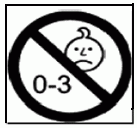 Aceste avertismente sînt însoţite de o scurtă indicaţie, care poate figura în instrucţiunile de utilizare asupra pericolelor specific care determină această precauţie.Prezentul punct nu se aplică jucăriilor care, prin funcţii, dimensiuni, caracteristici, proprietăţi sau prin alte elemente incontestabile, sunt în mod evident, necorespunzătoare pentru copiii mai mici de 36 luni. 2. Jucării de activitate Jucăriile de activitate sunt însoțite de următorul avertisment:„Numai pentru uz domestic”. Jucăriile de activitate montate pe o traversă, precum și alte jucării de activitate, acolo unde este cazul sunt însoțite de instrucțiuni de utilizare care atrag atenția asupra necesității verificării și întreținerii periodice a părților principale (elemente de susținere, fixare, ancorare etc.) și precizează că, dacă aceste verificări nu sunt efectuate, jucăria poate cauza căderea sau răsturnarea involuntară a copilului. De asemenea, acest tip de jucării trebuie să fie însoțit de instrucțiuni referitoare la modul corect de asamblare, indicându-se acele părți care pot prezenta pericole, dacă sunt incorect asamblate. Sunt furnizate informații specifice cu privire la suprafața adecvată de amplasare a jucăriei. 3. Jucării funcționale Jucăriile funcționale sunt însoțite de următorul avertisment: „A se folosi sub directa supraveghere a unei persoane adulte”. În plus acest tip de jucării trebuie să fie însoțit de instrucțiuni de utilizare, precum și de măsurile de precauție pe care trebuie să le ia utilizatorul, și care, dacă nu sunt respectate, reprezintă pericole ce vor fi specificate în special pentru jucăriile care reprezintă un model la scară redusă sau imitația unui aparat. Este, de asemenea, indicat ca acest tip de jucărie să nu fie lăsat la îndemâna copiilor mai mici de o anumită vârstă care urmează a fi specificată de către producător. 4. Jucării chimice Fără a aduce atingere aplicării dispozițiilor menționate de legislația naţională cu privire la clasificarea, ambalarea și etichetarea anumitor substanțe și amestecuri, instrucțiunile de utilizare a jucăriilor conținând ca atare aceste substanțe sau amestecuri periculoase vor avea înscris un avertisment asupra pericolelor pe care le reprezintă substanțele sau amestecurile din jucării și indicații asupra precauțiilor ce trebuie luate de utilizator pentru a evita pericolele respective, care trebuie menționate concis în funcție de tipul de jucărie. În plus, trebuie ca instrucțiunile să cuprindă informații de prim ajutor în eventualitatea unor accidente grave rezultate din utilizarea acestui tip de jucărie. Se precizează, de asemenea, faptul că aceste jucării nu trebuie lăsate la îndemâna copiilor mai mici de o anumită vârstă care urmează a fi specificată de către producător.În afară de indicațiile menționate la primul paragraf, jucăriile chimice poartă pe ambalaj următorul avertisment: „Contraindicat copiilor mai mici de (vîrsta care urmează a fi specificată de către producător) ani. A se utiliza sub supravegherea unei persoane adulte”. Jucării chimice sunt considerate următoarele tipuri de jucării: truse pentru experiențe chimice, cutiile cu interior de plastic, ateliere miniaturale de ceramică, de emailare, de fotografie și jucăriile similare care provoacă o reacție chimică sau o modificare similară a substanței în cursul utilizării. 5. Patine, patine cu rotile, patine cu role în linie, skateboarduri, trotinete și biciclete de jucărie pentru copiiÎn cazul în care sunt prezentate la vânzare ca jucării, acestea sunt însoțite de următorul avertisment: „A se utiliza cu echipament de protecție. A nu se utiliza în trafic”. În plus, instrucțiunile de utilizare trebuie să conțină mențiuni asupra faptului că jucăria trebuie să se folosească cu prudență de către utilizator sau terți, pentru că aceasta necesită îndemânare în utilizare în vederea evitării accidentelor prin cădere sau coliziune. De asemenea, trebuie să existe recomandări referitoare la echipamentul de protecție necesar (cască, mănuși, genunchiere, cotiere etc.). 6. Jucării acvatice Jucăriile acvatice sunt însoțite de următorul avertisment: „A se utiliza numai acolo unde copilul poate sta în picioare în apă și este sub supraveghere”. 7. Jucării prezente în produsele alimentare Jucăriile prezente în produsele alimentare sau amestecate cu un produs alimentar sunt însoțite de următorul avertisment: „Conține o jucărie. Se recomandă supravegherea unui adult”. 8. Imitațiile de măști și căști de protecțieImitațiile de măști și căști de protecție sunt însoțite de următorul avertisment: „Această jucărie nu oferă protecție.” 9. Jucăriile destinate suspendării deasupra unui leagăn, a unui pătuț sau a unui landou cu ajutorul sforilor, al corzilor, al elasticelor sau al curelelorJucăriile destinate suspendării deasupra unui leagăn, a unui pătuț sau a unui landou cu ajutorul sforilor, al corzilor, al elasticelor sau al curelelor poartă următorul avertisment pe ambalaj, iar acest avertisment este aplicat în mod permanent pe jucărie: „Pentru a evita orice risc de rănire din cauza agățării, îndepărtați această jucărie de îndată ce copilul este capabil să se ridice în mâini și genunchi în poziție de-a bușilea”. 10. Ambalajul substanțelor de parfumare în jocurile de masă olfactive, trusele cosmetice și jocurile gustative Ambalajul substanțelor de parfumare din jocurile de masă olfactive, trusele cosmetice și jocurile gustative care conțin substanțele de parfumare stabilite la poziţiile 41-55 din tabelul nr. 1, precum și ambalajul substanțelor de parfumare stabilite la poziţiile 1-11 din tabelul nr. 2 din Anexa nr. 2 conține următorul avertisment: „Conține substanțe de parfumare care ar putea provoca alergii”. Anexa nr. 6la reglementarea tehnică privind siguranţa jucăriilorModulul A Controlul intern al producţiei1. Controlul intern al producției este procedura de evaluare a conformității prin care producătorul îndeplinește obligațiile prevăzute la punctele 2, 3 și 4 și asigură și declară pe proprie răspundere că jucăriile în cauză satisfac cerințele aplicabile ale prezentei reglementări tehnice.2. Documentația tehnicăProducătorul întocmește documentația tehnică. Documentația tehnică permite evaluarea jucăriilor din punctul de vedere al conformității cu cerințele relevante și include o analiză adecvată și o evaluare a riscului (riscurilor). Documentația tehnică specifică cerințele aplicabile și acoperă, în măsura în care acest lucru este relevant pentru evaluare, proiectarea, fabricarea și exploatarea jucăriilor. Documentația tehnică cuprinde, unde este cazul, cel puțin următoarele elemente:— o descriere generală a jucăriei;— proiectul de concepție și desenele de fabricație și schemele componentelor, subansamblelor, circuitelor etc.;— descrieri și explicații necesare pentru înțelegerea acelor desene și scheme și a funcționării jucăriilor;— o listă a standardelor armonizate și/sau a altor documente normative relevante ale căror referințe au fost publicate în Jurnalul Oficial al Uniunii Europene, aplicate în totalitate sau parțial, și descrierile soluțiilor adoptate pentru a satisface cerințele esențiale ale prezentei reglementări tehnice, în cazul în care aceste standarde armonizate nu au fost aplicate. În situația unor standarde armonizate aplicate parțial, documentația tehnică menționează acele părți care au fost aplicate;— rezultatele calculelor de proiectare realizate, ale examinărilor efectuate etc.;— rapoarte de încercări.3. FabricațiaProducătorul ia toate măsurile necesare pentru ca procesul de fabricație și monitorizarea acestuia să asigure conformitatea jucăriilor fabricate cu documentația tehnică menționată la punctul 2 și cu cerințele aplicabile ale prezentei reglementări tehnice.4. Marcajul de conformitate și declarația de conformitate4.1. Producătorul aplică marcajul de conformitate impus, prevăzut în prezenta reglementare tehnică, pe fiecare jucărie care satisface cerințele aplicabile ale prezentei reglementări tehnice.4.2. Producătorul întocmește o declarație de conformitate scrisă pentru un model de jucărie și o păstrează împreună cu documentația tehnică la dispoziția Agenţiei pentru Protecţia Consumatorilor pe o perioadă de 10 ani după introducerea pe piață a jucăriei. Declarația de conformitate identifică jucăria pentru care a fost întocmită. O copie a declarației de conformitate este pusă la dispoziția Agenţiei pentru Protecţia Consumatorilor, la cerere.5. Reprezentantul autorizatObligațiile producătorului cuprinse la punctul 4 pot fi îndeplinite de către reprezentantul său autorizat, în numele său și pe răspunderea sa, cu condiția ca acestea să fie menționate în mandat.Modulul B Examinarea CE de tip1. Examinarea CE de tip este acea parte a procedurii de evaluare a conformității prin care un organism notificat examinează desenul tehnic al jucăriei și verifică și atestă dacă desenul tehnic al jucăriei corespunde cerințelor aplicabile ale prezentei reglementări tehnice.2. Examinarea CE de tip se realizează prin evaluarea caracterului adecvat al desenului tehnic al jucăriei prin examinarea documentației tehnice și a dovezilor suplimentare menționate la punctul 3, plus examinarea modelelor, reprezentative pentru producția luată în considerare, uneia sau mai multor părți esențiale ale jucăriei (combinație de tip de producție și tip de proiect);3. Producătorul depune o cererea pentru examinare CE de tip la un singur organism notificat ales de acesta.Cererea include:— denumirea și adresa producătorului și, în cazul în care cererea este depusă de către reprezentantul autorizat, se precizează numele și adresa acestuia;— o declarație scrisă potrivit căreia aceeași cerere nu a fost depusă și la un alt organism notificat;— documentația tehnică. Documentația tehnică permite evaluarea jucăriei din punctul de vedere al conformității cu cerințele aplicabile ale prezentei reglementări tehnice și include o analiză adecvată și o evaluare a riscului (riscurilor). Documentația tehnică specifică cerințele aplicabile și acoperă, în măsura în care acest lucru este relevant pentru evaluare, proiectarea, fabricarea și exploatarea jucăriei. Documentația tehnică cuprinde, unde este cazul, cel puțin următoarele elemente:— o descriere generală a jucăriei;— proiectul de concepție și desenele de fabricație și schemele componentelor, subansamblelor, circuitelor etc.;— descrieri și explicații necesare pentru înțelegerea acelor desene și scheme și a funcționării jucăriei;— o listă a standardelor armonizate și/sau a altor documente normative relevante ale căror referințe au fost publicate în Jurnalul Oficial al Uniunii Europene, aplicate în totalitate sau parțial, și descrierile soluțiilor adoptate pentru a satisface cerințele esențiale ale prezentei reglementări tehnice, în cazul în care aceste standarde armonizate nu au fost aplicate. În situația unor standarde armonizate aplicate parțial, documentația tehnică menționează acele părți care au fost aplicate;— rezultatele calculelor de proiectare realizate, ale examinărilor efectuate etc.;— rapoarte de încercări;— modelele, reprezentative pentru producția preconizată. Organismul notificat poate solicita modele suplimentare, în cazul în care acest lucru este necesar pentru realizarea programului de încercări;— dovezi suplimentare privind caracterul adecvat al soluției desenului tehnic. Aceste dovezi suplimentare menționează orice document care a fost utilizat, în special atunci când standardele carmonizate și/sau documentele normative nu au fost aplicate în întregime. Dovezile suplimentare includ, în cazul în care este necesar, rezultatele încercărilor efectuate în numele său ori pe răspunderea sa de laboratorul corespunzător al producătorului sau de un alt laborator de încercări.4. Organismul notificat:- Pentru jucărie:4.1. examinează documentația tehnică și dovezile suplimentare pentru a evalua caracterul adecvat al desenului tehnic al jucăriei;- Pentru model(e):4.2. verifică dacă modelul (modelele) a (au) fost fabricat(e) în conformitate cu documentația tehnică și identifică elementele care au fost proiectate în conformitate cu cerințele aplicabile din standardele armonizate și/sau din documentele normative, precum și elementele care au fost proiectate fără a aplica cerințele relevante ale acestor standarde;4.3. efectuează examinările și încercările corespunzătoare sau dispune efectuarea lor, pentru a verifica, în cazul în care producătorul a ales să aplice soluțiile din standardele armonizate și/sau din documentele normative relevante, dacă acestea au fost aplicate corect;4.4. efectuează examinările și încercările corespunzătoare sau dispune efectuarea lor, pentru a verifica, în cazul în care nu au fost aplicate soluțiile din standardele armonizate și/sau din documentele normative relevante, dacă soluțiile adoptate de către producător satisfac cerințele esențiale corespunzătoare ale prezentei reglementări tehnice;4.5. stabilește de comun acord cu producătorul locul unde vor fi efectuate examinările și încercările.5. Organismul notificat întocmește un raport de evaluare care evidențiază activitățile întreprinse, conform punctului 4, precum și rezultatele acestora. Fără a aduce atingere obligațiilor sale față de Ministerul Economiei, organismul transmite conținutul acestui raport, în întregime sau parțial, numai cu acordul producătorului.6. În cazul în care tipul satisface cerințele aplicabile ale prezentei reglementări tehnice, organismul notificat emite pentru producător un certificat de examinare CE de tip. Certificatul conține denumirea și adresa producătorului, concluziile examinării, condițiile (dacă există) pentru valabilitatea certificatului și datele necesare pentru identificarea tipului aprobat. Certificatul poate avea atașată una sau mai multe anexe.Certificatul și anexele acestuia conțin toate informațiile relevante care permit evaluarea conformității cu tipul examinat a jucăriilor fabricate și care permit controlul în utilizare.În cazul în care tipul nu satisface cerințele aplicabile ale prezentei reglementări tehnice, organismul notificat refuză emiterea unui certificat de examinare CE de tip și informează solicitantul în consecință, precizând în detaliu motivele refuzului.7. Organismul notificat se va informa permanent în legătură cu orice modificări ale tehnologiei general recunoscute care indică faptul că tipul aprobat poate să nu mai fie conform cu cerințele aplicabile ale prezentei reglementări tehnice și stabilește dacă aceste modificări necesită investigații aprofundate. În acest caz, organismul notificat informează în consecință producătorul.Producătorul informează organismul notificat care deține documentația tehnică referitoare la certificatul de examinare CE de tip în legătură cu toate modificările tipului aprobat care ar putea afecta conformitatea jucăriei cu cerințele esențiale ale prezentei reglementări tehnice sau condițiile de valabilitate a certificatului. Aceste modificări necesită o aprobare suplimentară sub forma unui supliment la certificatul original de examinare CE de tip.8. Fiecare organism notificat își informează Ministerul Economiei în legătură cu certificatele de examinare CE de tip și/sau cu orice suplimente la acestea pe care le-a emis sau retras și, în mod periodic sau la cerere, pune la dispoziția Ministerul Economiei lista certificatelor și/sau a oricăror suplimente la acestea refuzate, suspendate sau restrînse în alt mod.Fiecare organism notificat informează celelalte organisme notificate în legătură cu certificatele de examinare CE de tip și/sau orice suplimente la acestea pe care le-a refuzat, retras, suspendat sau restrîns în alt mod și, pe baza unei cereri, în legătură cu certificatele și/sau suplimentele la acestea pe care le-a emis.Agenţia pentu Protecţia Consumatorilor și alte organisme notificate, pe baza unei cereri, pot obține o copie a certificatelor de examinare CE de tip și/sau a suplimentelor acestora. Pe baza unei cereri, Agenţia pentu Protecţia Consumatorilor pot obține o copie a documentației tehnice și a rezultatelor examinărilor efectuate de organismul notificat. Organismul notificat păstrează un exemplar al certificatului de examinare CE de tip, al anexelor și suplimentelor acestuia, precum și dosarul tehnic incluzând documentația depusă de producător, până la expirarea valabilității certificatului.9. Producătorul păstrează la dispoziția Agenţiei pentu Protecţia Consumatorilor un exemplar al certificatului de examinare CE de tip, al anexelor și al suplimentelor acestuia, împreună cu documentația tehnică, pe o perioadă de 10 ani după introducerea pe piață a jucăriei.10. Reprezentantul autorizat al producătorului poate depune cererea menționată la punctul 3 și poate îndeplini obligațiile menționate la punctele 7 și 9, cu condiția ca acestea să fie menționate în mandat.Modulul C Conformitate cu tipul bazată pe controlul intern al producției1. Conformitatea cu tipul bazată pe controlul intern al producției este acea parte din procedura de evaluare a conformității prin care producătorul îndeplinește obligațiile prevăzute la punctele 2 și 3 și garantează și declară că jucăriile în cauză sunt în conformitate cu tipul descris în certificatul de examinare CE de tip și satisfac cerințele aplicabile ale prezentei reglementări tehnice.2. FabricațiaProducătorul ia toate măsurile necesare pentru ca procesul de fabricație și monitorizarea acestuia să asigure conformitatea jucăriilor fabricate cu tipul aprobat descris în certificatul de examinare CE de tip și cu cerințele aplicabile ale prezentei reglementări tehnice.3. Marcajul de conformitate și declarația de conformitate3.1. Producătorul aplică marcajul de conformitate impus, astfel cum este stabilit în prezenta reglementare tehnică, pe fiecare jucărie în parte, care este în conformitate cu tipul descris în certificatul de examinare CE de tip și care satisface cerințele aplicabile ale prezentei reglementări tehnice.3.2. Producătorul întocmește o declarație de conformitate scrisă pentru un model de produs și o păstrează la dispoziția Agenţiei pentru Protecţia Consumatorilor pe o perioadă de 10 ani după introducerea pe piață a jucăriei. Declarația de conformitate identifică modelul jucăriei pentru care a fost întocmită.O copie a declarației de conformitate este pusă la dispoziția Agenţiei pentru Protecţia Consumatorilor, la cerere.4. Reprezentantul autorizatObligațiile producătorului cuprinse la punctul 3 pot fi îndeplinite de către reprezentantul său autorizat, în numele său și pe răspunderea sa, cu condiția ca acestea să fie menționate în mandat.Tabelul nr.1 Substanţele de parfumare potenţial alergenenepermise în compoziţia jucăriilorTabelul nr.2 Substanţele de parfumare potenţial alergenedin componenţa jucăriilorNr. ord.Elementmg/kgîn materialul uscat, friabil, sfărîmicios sau flexibil al jucărieimg/kgîn materialul lichid sau lipicios al jucărieimg/kgmaterial răzuit al jucăriei1.Aluminiu56251406700002.Antimoniu4511,35603.Arsenic3,80,9474.Bariu1500375187505.Bor1200300150006.Cadmiu1,30,3177.Crom (III)37,59,44608.Crom (IV)0,020,0050,29.Cobalt10,52,613010.Cupru622,5156770011.Plumb13,53,416012.Mangan12003001500013.Mercur7,51,99414.Nichel7518,893015.Seleniu37,59,446016.Stronţiu450011255600017.Staniu15000375018000018.Staniu organic0,90,21219.Zinc375093846000Nr. ord.SubstanţăClasificareUtilizarea permisă1.NichelCMR 2În jucării și componente ale jucăriilor confecționate din oțel inoxidabil. În componente ale jucăriilor destinate a fi conductoare de curent electricNr. ord.SubstanţaNr. CASValoare limită1.TCEP115-96-85 mg/kg (limita conţinutului)2.TCPP13674-84-55 mg/kg (limita conţinutului)3.TDCP13674-87-85 mg/kg (limita conţinutului)4.Bisfenol A80-05-70,1 mg/l (limită de migrare) în conformitate cu metodele stabilite în standardele SM SR EN 71-10 și SM SR EN 71-11